Водяной калорифер WRH 12-1Комплект поставки: 1 штукАссортимент: C
Номер артикула: 0082.0117Изготовитель: MAICO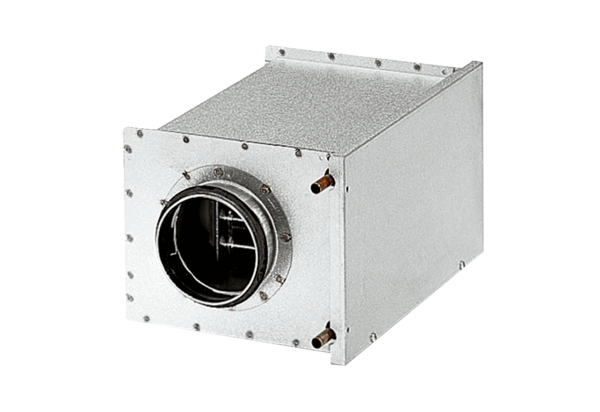 